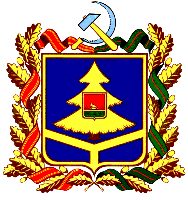 ДЕПАРТАМЕНТ  ОБРАЗОВАНИЯ И НАУКИ
БРЯНСКОЙ ОБЛАСТИ   ПРИКАЗ_________№  ____               г. БрянскОб утверждении Порядка проведения оценки последствий принятия решения о реорганизации или ликвидации образовательной организации, находящейся в ведении Брянской области, муниципальной образовательной организации, включая критерии этой оценки (по типам данных образовательных организаций), в том числе, порядка создания комиссии по оценке последствий такого решения и подготовки ею заключенийВ соответствии с частью 14 статьи 22 Федерального закона «Об образовании в Российской Федерации» приказываю:1. Утвердить прилагаемый Порядок проведения оценки последствий принятия решения о реорганизации или ликвидации образовательной организации, находящейся в ведении Брянской области, муниципальной образовательной организации, включая критерии этой оценки (по типам данных образовательных организаций), в том числе порядок создания комиссии по оценке последствий такого решения и подготовки ею заключений. 2. Настоящий приказ вступает в силу с 01 сентября 2013 года.3. Контроль за исполнением настоящего приказа возложить на первого заместителя директора департамента образования и науки Брянской области И.И.Потворова.Директор департамента                                                                     В.Н.ОборотовИсп.Чернякова Н.В.Тел.74-96-30УТВЕРЖДЕНприказом департамента образования и науки Брянской областиот «___» _______________ . №___ПОРЯДОКпроведения оценки последствий принятия решения о реорганизации или ликвидации образовательной организации, находящейся в ведении Брянской области, муниципальной образовательной организации, включая критерии этой оценки (по типам данных образовательных организаций), в том числе порядок создания комиссии по оценке последствий такого решения и подготовки ею заключений1. Настоящий Порядок регламентирует процедуру проведения оценки последствий принятия решения о реорганизации или ликвидации образовательной организации, находящейся в ведении Брянской области, муниципальной образовательной организации (далее – образовательная организация), включая критерии этой оценки (по типам данных образовательных организаций), а также процедуру создания комиссии по оценке последствий такого решения (далее – комиссия) и подготовки ею заключений.2. Проведение оценки последствий принятия решения о реорганизации или ликвидации образовательной организации осуществляется в целях обеспечения государственных гарантий прав и свобод человека в сфере образования и создания условий для реализации права на образование.3. Проведение оценки последствий принятия решения о реорганизации или ликвидации образовательной организации осуществляется:1) комиссией, создаваемой департаментом образования и науки Брянской области (далее, соответственно – областная комиссия, Департамент) – при принятии решения о реорганизации (ликвидации) образовательной организации, находящейся в ведении органа исполнительной власти Брянской области;2) комиссией, создаваемой органом местного самоуправления муниципального района или городского округа Брянской области (далее – соответственно, – муниципальная комиссия, уполномоченный орган местного самоуправления), – при принятии решения о реорганизации (ликвидации) муниципальной образовательной организации. 4. В состав областной комиссии включаются представители Департамента, а также (по согласованию) представители федеральных органов исполнительной власти, иных органов исполнительной власти Брянской области и (или) органов местного самоуправления Брянской области.5. В состав муниципальной комиссии включаются представители уполномоченного органа местного самоуправления, а также (по согласованию) представители федеральных органов исполнительной власти, органов исполнительной власти Брянской области и (или) иных органов местного самоуправления Брянской области.6. В своей деятельности комиссия руководствуется принципами законности, равноправия всех ее членов и гласности. Работа в комиссии осуществляется на безвозмездной основе.7. Оценка последствий принятия решения о реорганизации или ликвидации образовательной организации осуществляется комиссией исходя из критериев этой оценки, указанных в пункте 8 настоящего Порядка, посредством:оценки качества деятельности и уровня материально-технического и кадрового обеспечения образовательной организации;оценки соблюдения установленных действующим законодательством требований и норм, установленных в отношении образовательной организации соответствующего типа.8. Критерием оценки последствий принятия решения о реорганизации или ликвидации муниципальной дошкольной образовательной организации, муниципальной общеобразовательной организации или муниципальной организации дополнительного образования, а также муниципальной образовательной организации для детей-сирот и детей, оставшихся без попечения родителей, является сохранение на территории данного муниципального образования условий для получения гражданами образования соответствующего уровня согласно федеральным государственным образовательным стандартам (при их наличии) с учетом:- прогноза демографической ситуации на территории муниципального образования, в том числе возможного увеличения плотности населения в соответствии с документами территориального планирования муниципального образования;- наличия возможности приема граждан в другие образовательные организации, осуществляющие в данном муниципальном образовании образовательную деятельность по реализации соответствующих образовательных программ;- территориальной доступности других образовательных организаций, осуществляющих в данном муниципальном образовании образовательную деятельность по реализации соответствующих образовательных программ, в том числе с учетом возможности организации транспортного сопровождения обучающихся к образовательным организациям и (или) их круглосуточного пребывания в них;- минимизации возможных социальных рисков в отношении работников реорганизуемой или ликвидируемой образовательной организации.Критерием оценки последствий принятия решения о реорганизации или ликвидации профессиональной образовательной организации, образовательной организации высшего образования, организации дополнительного образования, организации дополнительного профессионального образования, находящихся в ведении Брянской области, является сохранение в Брянской области условий для получения гражданами образования соответствующего уровня согласно федеральным государственным образовательным стандартам (при их наличии) с учетом:- прогноза потребности регионального рынка труда в квалифицированных кадрах соответствующих профессий, специальностей и направлений подготовки с учетом сведений, представляемых объединениями работодателей (для профессиональной образовательной организации, образовательной организации высшего образования);- прогноза демографической ситуации в Брянской области, в том числе возможного увеличения плотности населения на определенных территориях в соответствии с документами территориального планирования Брянской области;- наличия возможности приема граждан в другие образовательные организации, осуществляющие в Брянской области образовательную деятельность по реализации соответствующих образовательных программ;- территориальной доступности других образовательных организаций, осуществляющих в Брянской области образовательную деятельность по реализации соответствующих образовательных программ, в том числе с учетом возможности организации транспортного сопровождения обучающихся к образовательным организациям и (или) их круглосуточного пребывания в них;- минимизации возможных социальных рисков в отношении работников реорганизуемой или ликвидируемой образовательной организации.9. Комиссию возглавляет председатель комиссии. В отсутствие председателя его функции исполняет заместитель председателя комиссии.10. Комиссия работает на постоянной основе. 11. Заседания областной комиссии проводятся по инициативе:1) директора Департамента – при принятии решения о реорганизации (ликвидации) государственной образовательной организации, находящейся в ведении Департамента;2) иного органа исполнительной власти Брянской области – при принятии решения о реорганизации (ликвидации) областной государственной образовательной организации, находящейся в ведении иного органа исполнительной власти Брянской области.12. Заседания муниципальной комиссии проводятся по инициативе:1) руководителя уполномоченного органа местного самоуправления – при принятии решения о реорганизации (ликвидации) муниципальной образовательной организации, находящейся в ведении уполномоченного органа местного самоуправления;2) иного органа местного самоуправления – при принятии решения о реорганизации (ликвидации) муниципальной образовательной организации, находящейся в ведении иного органа местного самоуправления.13. Органы, указанные в подпункте 2 пункта 11 и подпункте 2 пункта 12 настоящего Порядка, до принятия решения о реорганизации (ликвидации) образовательной организации направляют в Департамент заявление о проведении оценки последствий принятия указанного решения. К заявлению прилагаются следующие документы:1) проект решения о реорганизации (ликвидации) образовательной организации;2) обоснование (пояснительная записка) целесообразности реорганизации или ликвидации образовательной организации, подготовленное с учетом анализа критериев, установленных пунктом 8 настоящего Порядка, с приложением:- сведений о демографических процессах, о потребностях регионального рынка труда в квалифицированных кадрах, предоставленных Территориальным органом Федеральной службы государственной статистики по Брянской области, исполнительными органами государственной власти Брянской области;- сведений о расположенных на соответствующей территории образовательных организациях, осуществляющих образовательную деятельность по реализации соответствующих образовательных программ (в том числе о возможности перевода обучающихся реорганизуемой или ликвидируемой образовательной организации в другие образовательные организации), их территориальная доступность, а также возможность организации транспортного сопровождения обучающихся к ним и (или) круглосуточное пребывание;- сведений о сокращении или увеличении штатной численности работников реорганизуемой образовательной организации, о возможности трудоустройства работников, высвобождаемых в результате реорганизации или ликвидации образовательной организации;- сведений о состоянии материально-технической базы образовательной организации, в том числе об имуществе, закрепляемом (закрепленным) за образовательной организацией на праве оперативного управления;- финансово-экономического обоснования предлагаемых изменений, с указанием размера ассигнований на финансирование мероприятий по реорганизации или ликвидации образовательной организации;- рекомендаций по данному вопросу наблюдательного совета образовательной организации (для автономных образовательных организаций), органа государственно-общественного управления (для бюджетных и казенных образовательных организаций);- решения схода жителей сельского поселения (при реорганизации или ликвидации муниципальной общеобразовательной организации, расположенной в сельском поселении).3) копия устава образовательной организации, подлежащей реорганизации (ликвидации);4) проект устава образовательной организации, создаваемой в результате реорганизации.14. В случаях, указанных в подпункте 1 пункта 11 и подпункте 1 пункта 12 настоящего Порядка, документы, указанные в подпунктах 2-4 пункта 13 настоящего Порядка, готовит и передает секретарю комиссии должностное лицо Департамента или уполномоченного органа местного самоуправления, ответственное за координацию деятельности соответствующей образовательной организации.15. Секретарь комиссии в течение двух рабочих дней со дня поступления к нему заявления и документов, указанных в пункте 13 настоящего Порядка, доводит их до сведения председателя комиссии, который в тот же день определяет дату, время и место проведения заседания комиссии с учетом срока, указанного в пункте 16 настоящего Порядка, при этом заседание комиссии должно быть проведено не позднее, чем через 10 рабочих дней со дня поступления к секретарю указанных заявления и документов.16. В срок не менее двух рабочих дней до дня проведения заседания комиссии секретарь комиссии доводит информацию о дате, времени и месте проведения заседания комиссии до всех ее членов.17. Заседание комиссии является правомочным, если на нем присутствует не менее половины от общего числа ее членов. 18. При проведении оценки последствий принятия решения о реорганизации или ликвидации образовательной организации комиссия при необходимости может привлекать к работе комиссии представителей сторонних организаций, в том числе экспертных.19. Решения комиссии принимаются простым большинством голосов присутствующих на заседании членов комиссии. Голосования проводятся в открытом режиме. В случае равенства голосов принимается то решение, за которое проголосовал председательствующий на заседании комиссии. В случае, если принимаемые решения касаются органов, указанных в подпункте 2 пункта 11 и подпункта 2 пункта 12 настоящего Порядка, такие решения могут приниматься только при участии в заседании комиссии представителей данных органов.20. Решения комиссии оформляются протоколами, которые в течение трех дней со дня заседания комиссии подписываются председателем комиссии, секретарем комиссии и иными членами комиссии, присутствовавшими на его заседании.21. Протокол заседания комиссии, на котором было принято решение об оценке последствий принятия решения о реорганизации или ликвидации образовательной организации, должен содержать заключение об этой оценке с выводом о целесообразности (положительное заключение) либо нецелесообразности (отрицательное заключение) принятия соответствующего решения.22. Копии протокола доводятся секретарём комиссии до всех ее членов в течение пяти рабочих дней со дня его подписания.23.  Заключение комиссии направляется в орган, осуществляющий функции и полномочия учредителя образовательной организации, в течение 5 рабочих дней со дня проведения заседания комиссии. 24. При получении заключения комиссии, содержащего отрицательную оценку последствий принятия решения о реорганизации или ликвидации образовательной организации, орган, осуществляющий функции и полномочия учредителя образовательной организации, вправе повторно обратиться в комиссию с соответствующим предложением при условии отсутствия причин, послуживших отрицательной оценке последствий принятия соответствующего решения.